Skills   	Experience   	Freelance Contract AnimatorKeyframe animated characters for time-looping adventure game set in the world of Shakespeare’s HamletFreelance Contract AnimatorRigged and animated next-gen characters and creatures for PS4 survival horror game by Frictional GamesStreamlined animation pipeline for client’s proprietary engine and solved import issuesContract AnimatorCreated pre-production character animations to establish Battleborn’s animation styleAnimated characters using biped and custom rigs in multiple programs, using mocap and keyframing techniquesShot motion capture and reference footageSet up animations in-engine and playtested projects for import issues and bugsContract AnimatorRigged and keyframe animated characters and props for 3D strategic match-3 iOS/Android titleAnimator, Environment Artist, Character Artist, Texture ArtistSole Animator on several small team projects, as well as rigged, modeled, and textured a multitude of assetsApplied learning in Scrum methodology and game development pipelineEducation   	Activities & Honors   	GDC Conference Associate – Volunteer, spring 2014 & spring 2016Phi Beta Kappa – Member, fall 2008 – presentThe University of Texas Longhorn Alumni Band – Member, fall 2010 – presentPlease contact me for work references.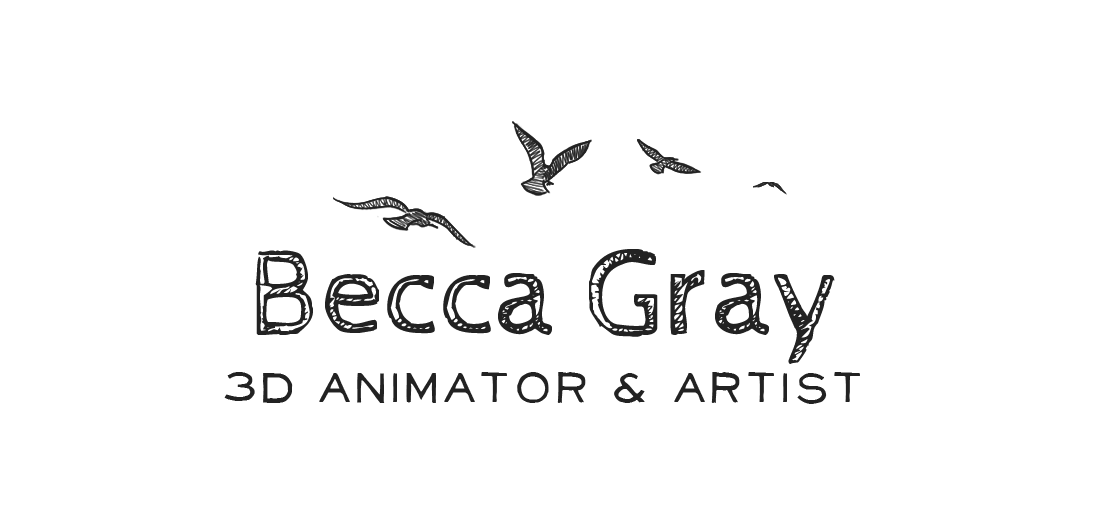 beccagray.netbmg.gray@gmail.comSoftware3D2DOther3ds Max, MayaAnimationAnimationUDKMotionBuilderRiggingTexturingScrum/AgilePhotoshopMotion CaptureStoryboardingPerforce, SVNMudboxModeling, SculptingMatte PaintingJIRA, ConfluenceGolden Glitch StudiosElsinore (2016)Sept. 2015 – presentArt Bully ProductionsSOMA, projects under NDADec. 2013 – presentGearbox SoftwareBattleborn (2016), Borderlands 2 Headhunter DLCs, projects under NDAJuly – Oct. 2013BonusXPCavemaniaMay – July 2013The Guildhall at SMUVoodudes, Rooty Isles, Piñata RevoluciónOct. 2011 – Dec. 2012The Guildhall at Southern Methodist UniversityThe Guildhall at Southern Methodist UniversityAug. 2011 – May 2013Master of Interactive Technology, specialization in Art CreationOverall GPA: 3.96Overall GPA: 3.96The University of Texas at AustinAug. 2006 – May 2010Aug. 2006 – May 2010Bachelor of Science in Radio-Television FilmBachelor of Science in Radio-Television FilmOverall GPA: 3.95Bachelor of Arts in History, minor in EnglishBachelor of Arts in History, minor in English